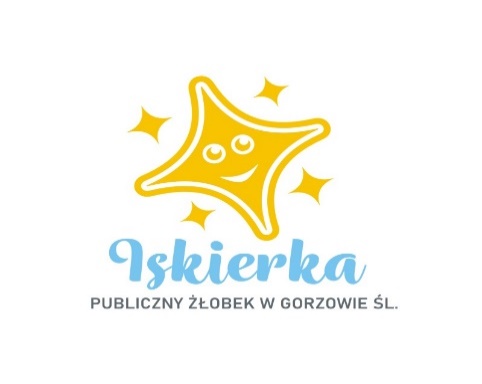 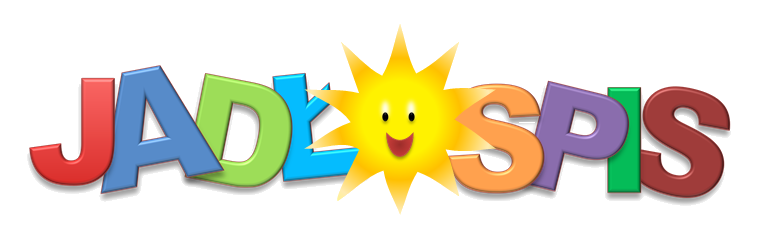 24.01.2022r - 28.01.2022rPoniedziałek:Śniadanie: Bułka kajzerka z polędwicą drobiową i ogórkiem, herbata z cytryną                                                                                         II Śniadanie:  BananZupa: Zupa grysikowa, kompot wieloowocowy lub woda z cytrynąII Danie: Świderki z sosem drobiowo - warzywnym, kompot wieloowocowy lub woda z cytrynąWtorek:Śniadanie: Kakao z bułką                                                                                                                                                          II Śniadanie: Budyń malinowyZupa: Zupa: Rosół z makaronem, kompot jabłkowy lub woda z pomarańcząII Danie: Bitki wp, ziemniaki, surówka, kompot jabłkowy lub woda z pomarańcząŚroda:Śniadanie: Chleb z pasztetem , kawa zbożowa z mlekiem                                                                                                                                                        II Śniadanie: Świeżo wyciskany sok  z jabłek i marchwiZupa: Zupa ryżowa, woda z sokiem malinowym lub woda z cytrynąII Danie: Pulpety drobiowe, ziemniaki, warzywa gotowane, woda z sokiem malinowym                                            lub woda z cytrynąCzwartek:Śniadanie: Pieczywo z szynką i ogórkiem kiszonym , herbatka rumiankowa                                                                                                                    II Śniadanie: Jogurt bananowy na bazie jogurtu naturalnegoZupa: Zupa pomidorowa z makaronem, kompot jabłkowy lub woda z pomarańcząII Danie: Kaszotto z filetem drobiowym, kompot jabłkowy lub woda z pomarańcząPiątek:Śniadanie: Bułka z pastą jajeczną , kakao                                                                                                                                II Śniadanie:  Mandarynki, biszkoptyZupa: Zupa krupnik, kompot wieloowocowy lub woda z cytrynąII Danie: Filet rybny na parze , ziemniaki, warzywa gotowane, kompot wieloowocowy                                            lub woda z cytrynąWoda do picia jest stale dostępna.Herbata owocowa i kawa z mlekiem nie są słodzone.Dżemy, biszkopty i inne ciastka zawierają znikomą ilość cukru..Smacznego!